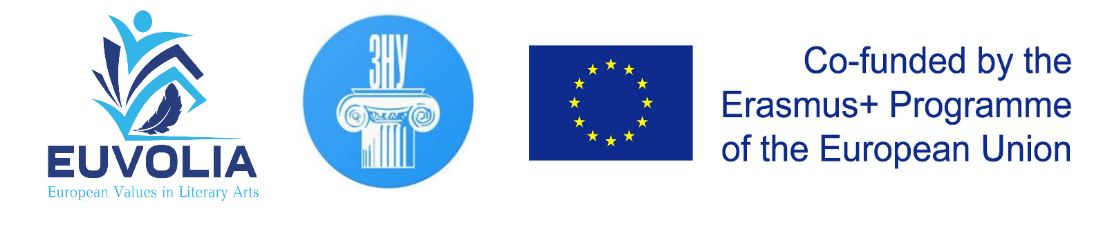 ЦІННІСНО-ОРІЄНТОВАНИЙ ПІДХІД ДО ВИКЛАДАННЯ ДИСЦИПЛІН ГУМАНІТАРНОГО ЦИКЛУ: НАВЧАЄМО ЧЕРЕЗ ДОСВІД6-7 листопада 2020 рокуЗапорізький національний університет (м. Запоріжжя, вул. Жуковського 66а)ПРОГРАМА ТРЕНІНГУІнструкції для доступу до тренінг-сесійДля доступу до тренінг-сесій 06 листопада:Група 1перейдіть за посиланням:https://zsea.webex.com/zsea-ru/k2/j.php?MTID=t6b32ae95552b805d33a3690f0c3205f4введіть своє ім’я та адресу електронної пошти;введіть пароль доступу: w9mMWGrkq77натисніть «Приєднатися» («Join now») Група 2перейдіть за посиланням:https://zsea.webex.com/zsea/k2/j.php?MTID=t4cbd6c8b7cc05301750f54c561ab7102введіть своє ім’я та адресу електронної пошти;введіть пароль доступу: Euvolia натисніть «Приєднатися» («Join now») Для доступу до відкритого заняття 07 листопада (групи 1, 2):перейдіть за посиланням:https://zsea.webex.com/zsea/k2/j.php?MTID=td249d4d5b1fe5e49f5d65abd64d4ddacвведіть своє ім’я та адресу електронної пошти;введіть пароль доступу: Euvolia натисніть «Приєднатися» («Join now») П’ятниця, 6 листопадаГрупа 1Тренери:Олександра Ніколова д.філол.н., проф. кафедри німецької філології та перекладу Катерина Василинак.філол.н., проф. кафедри англійської філології Група 2Тренери:Станіслав Черкасовк.іст.н., доц. кафедри всесвітньої історії та міжнародних відносинОлена Тупахінак.філол.н., доц. кафедри німецької філології та перекладу09:30 – 09:50Тестове підключеннядля ознайомлення з функціоналом Cisco Webex, налаштування звуку, відео та ін. (за потреби) Номер сесії: 137 268 7061
Пароль: Euvolia
Тестове підключеннядля ознайомлення з функціоналом Cisco Webex, налаштування звуку, відео та ін. (за потреби) Номер сесії: 137 268 7061
Пароль: Euvolia
10:00 – 11:30Сесія 1. Базові принципи ціннісно-орієнтованого підходу до викладання дисциплін гуманітарного циклу Номер сесії: 137 988 6851Пароль: w9mMWGrkq77Сесія 1. Базові принципи ціннісно-орієнтованого підходу до викладання дисциплін гуманітарного циклу Номер сесії: 137 268 7061
Пароль: Euvolia12:00 – 13:30Сесія 2. Груповий заліковий проєкт з аналізу ціннісних кодів культурного продукту: алгоритм виконанняНомер сесії: 137 988 6851Пароль: w9mMWGrkq77Сесія 2. Груповий заліковий проєкт з аналізу ціннісних кодів культурного продукту: алгоритм виконанняНомер сесії: 137 268 7061
Пароль: Euvolia14:00 – 15:30Сесія 3. Використання профільних програмних продуктів (StoryboardThat, WordCloud та ін.) у навчальному процесіНомер сесії: 137 268 7061
Пароль: EuvoliaСесія 3. Використання профільних програмних продуктів (StoryboardThat, WordCloud та ін.) у навчальному процесіНомер сесії: 137 268 7061
Пароль: EuvoliaСубота, 7 листопада 9:30 – 11:00Відкрите заняття «Пастки раціоналізму: «Химерна історія доктора Джекіла та містера Хайда» (викладач: Олена Тупахіна) Номер сесії: 137 470 5192 
Пароль: EuvoliaВідкрите заняття «Пастки раціоналізму: «Химерна історія доктора Джекіла та містера Хайда» (викладач: Олена Тупахіна) Номер сесії: 137 470 5192 
Пароль: Euvolia